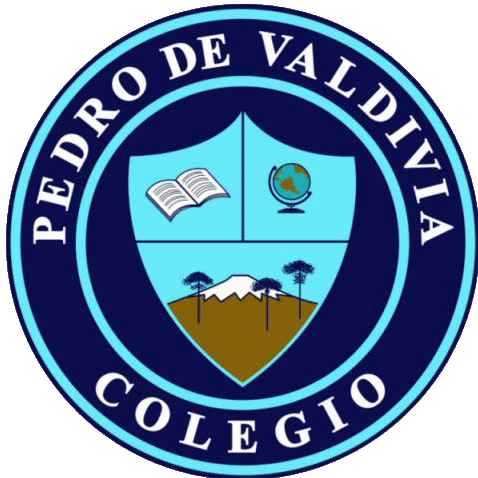 CRONOGRAMA DE ACTIVIDADES 6° básicoUNIDAD Nº 1 PubertadDOCENTE: Víctor AlvaradoPROFESORA DIFERENCIAL: YASNA QUINTREL CORREO: yasnaquintrel@gmail.com   fono: +56945713083 CURSO O NIVEL:  6°ASIGNATURA: CIENCIAS NATURALESSEMANA /FECHAACTIVIDADESADECUACIÓN PROYECTO INTEGRACIÓN RECURSOFECHA ENTREGA 04 – 08 de mayoObjetivo: Conocer los principales hábitos de higiene durante la pubertad.Libro del estudiante pág. 37Lee el texto se presenta y responde las preguntas de la actividad que se presenta en tu cuaderno.Libro del estudiante pág. 38Realizan actividad en el libroLibro del estudiante pág. 39 – 41 y 44Leen los textos presentados y desarrollan actividades en el cuadernoSe brindará apoyo personalizado y grupal a través clases explicativas mediante audios de WhatsApp o llamada telefónica como apoyo en   relación a las actividades enviadas para los estudiantes del programa de integración escolar.Monitoreo de actividades, en horario estipulado para el grupo curso. Libro del estudianteCuaderno08 de mayo 11 – 15 de mayoObjetivo: Identifica mediante la experimentación los efectos de higiene sobre la salud.Libro del estudiante pág. 48Lee el texto se presenta y responde las preguntas de la actividad que se presentan en libroLibro del estudiante pág. 49.Realizan resumen del texto en su cuaderno.Libro del estudiante pág. 50Leen los textos presentados y desarrollan actividades de la pág. 51 en el cuadernoMonitoreo, revisión de avances y proceso de desarrollo de actividades en conjunto e individual, retroalimentación de respuestas y consultas vía grupo de WhatsApp PIELibro del estudianteCuaderno15 de mayo18 – 22 de mayoObjetivo: Conocer el efecto del consumo de drogas sobre el organismo.Libro del estudiante pág. 54 – 55 Responde las preguntas de la actividad que se presentan en tu cuadernoMonitoreo, revisión de avances y proceso de desarrollo de actividades en conjunto e individual, retroalimentación de respuestas y consultas vía grupo de WhatsApp PIELibro del estudianteCuaderno22 de mayo25 – 29 de mayoObjetivo: Conocer el método de reproducción asistidaLibro del estudiante pág. 56 – 59Responde las preguntas de la actividad en el libro.Monitoreo, revisión de avances y proceso de desarrollo de actividades en conjunto e individual, retroalimentación de respuestas y consultas vía grupo de WhatsApp PIELibro del estudianteCuaderno29 de mayo01 – 05 de junioObjetivo: Poner a prueba los conocimientos adquiridosLibro del estudiante pág. 61– 66Responde las preguntas de la actividad en el libro.Monitoreo, revisión de avances y proceso de desarrollo de actividades en conjunto e individual, retroalimentación de respuestas y consultas vía grupo de WhatsApp PIELibro del estudianteCuaderno05 de junio